КАК ВОСПИТАТЬ МУЖЧИНУ

 1.Воспитанием мальчика должен заниматься отец. 
Причем, с самого рождения. Своего рождения, а не с рождения сына.
Потому как воспитание в семье — это не нравоучения. Мальчик копирует образец поведения своего отца, а не его слова.
ВОПРОС МАМАМ — хотите ли вы, чтобы ваш сын стал таким же как ваш муж?

 2.Мужчина должен быть сильным. 
А что это значит? Уметь принимать решения и брать на себя ответственность за эти решения.
ВОПРОС РОДИТЕЛЯМ — учится ли ваш сын самостоятельно принимать решения и отвечать за них?

3.Принимать решение и нести ответственность — две стороны одной медали.
Свобода с одной стороны. Ограничение свободы с другой.
ПРИМЕР.
Мужчина принимает решения, но несет за них ответственность его женщина. Это не мужчина, а маменькин сынок. Мужчинка.
Мужчина не принимает решения, но несет за них отвественность. Это не мужчина. А подкаблучник. Мужичок.

 4.Свобода начинается с самоограничения.
Есть такая восточная поговорка «Первыми пьют воду верблюды, потому как у них рук нет. Вторыми пьют мужчины, потому как у них терпения нет. Последними пьют женщины».

СХЕМА ВОСПИТАНИЯ (ДЛЯ ПАП!!) :

«Лучшее — маме. Потому что она девочка. Затем коту — потому, что он беспомощен и зависит от нас. А затем уже нам с тобой. Потому что мы мужчины».

 5.В каком возрасте младенец становится мужчиной?
С момента осознания себя как личности. Психологи знают этот возраст. Три года. Да, мамочки. Три года.
Именно с этого возраста необходимо постоянно внушать сыну - «Ты — мужчина!».
Именно с этого возраста необходимо учить его нормальному мужскому слову «Должен!»
Мужчина должен. Уметь терпеть. Уметь преодолеть себя. Уметь ошибаться. Уметь быть нежным. Уметь быть грубым. Уметь быть разным. Уметь отвечать за свои слова. Мужчина должен уметь БЫТЬ.

6.К ребенку надо относится как к взрослому. 
Это не значит, что с ним не надо играть, не прощать его ошибки, не нежить его, не улыбаться ему.

7.Ребенку можно ошибаться. 
Он исследует мир вокруг себя, исследует его границы. Знаете, почему мужчины похожи на детей? Потому как мужчины тоже раздвигают границы этого мира. Мужчина должен быть беспокоен. Он движущая сила человечества. А женщина — сила сохраняющая, если что.
Нельзя наказывать пацана за ошибки. Их нужно исправлять. Ему. Самому. Самостоятельно. Но с вашей подсказкой и помощью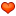 